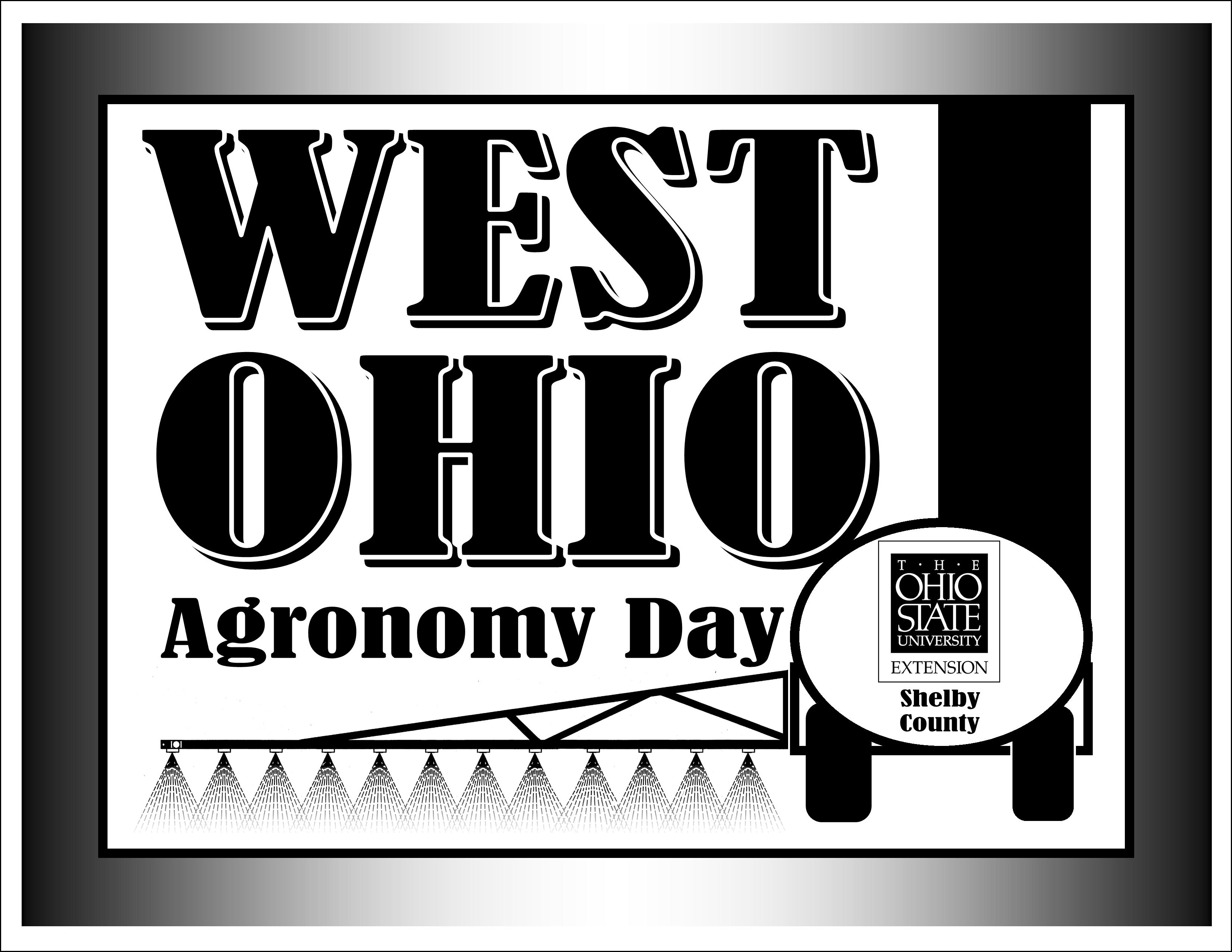 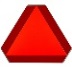 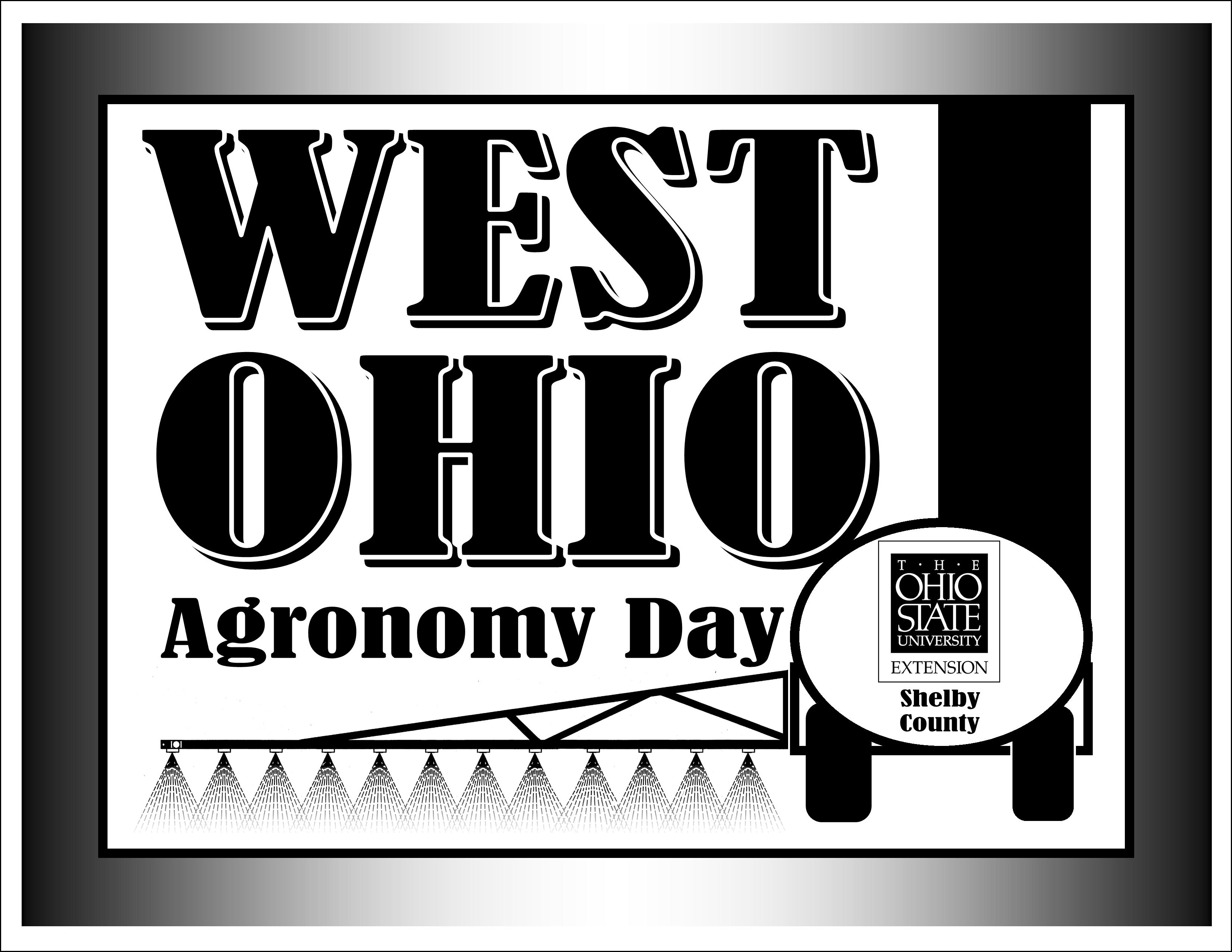 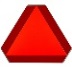      Main Room Moderator: Debbie Brown          			           North Room Moderator: “Codes:”  	Private Pesticide Applicator Categories:  CORE, P-1 Private 1; P-2 Private 2; P-6 Private 6Commercial Applicator Categories:  CORE, C-2C              CCA CEUs:  NM, PD, CM,  St. Michael’s Hall33 Elm StreetFort Loramie, OH 45845Next to Saint Michael’s Catholic Church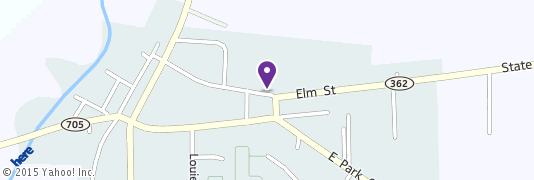 Private Pesticide Applicator Recertification Training:  CORE and Categories 1, 2, and 6Commercial Pesticide Applicator Recertification Credits in CORE and 2-CFertilizer Applicator Recertification Training (1 hour for those already holding a Fertilizer Applicator’s Certification)Certified Crop Advisor CEUsCost:  $30 for Pesticide ApplicatorRecertification Training	$10 for Fertilizer Applicator Recertification Training$10 for all others.$5.00 “late fee” for walk-ins.Evening Program will be held Tuesday, January 16, 2018VFW Post 4239, CR 25A, north side of Sidney.  Look for the Tank!Supper and Marketing Update at 5:00pmProgram begins at 5:30p; ends at 10:00pmPrivate Pesticide Applicator Recertification Training:  Core, Categories 1, 2, and 6Fertilizer Applicator Recertification Training (1 hour for those already holding a Fertilizer Applicator’s Certification)Cost:  $30 for Pesticide Applicator Recertification Training$10 for Fertilizer Applicator Recertification Training$5.00 “late fee” for walk-ins.To register for either program:Contact OSU Extension, Shelby County810 Fair Rd., Sidney, OH  45365    937.498.7239     brown.1522@osu.edu***Be sure to tell us which program you plan to attend and if you’re coming for Pesticide Applicator Recertification, Fertilizer Recertification, or just for the Food, Fun, Fellowship and LOTS of Information!!***Main RoomTimeNorth RoomRegistration & Breakfast (hot sandwiches, juice, coffee, rolls)8:00am– 10:00amPlease Note:  Recertification for Private Pesticide Applicator Categories 3, 4, and 5 must be made by appointment.Debbie Brown, Agr and Natural Resources Educator OSU Extension, Shelby County;  Top of Ohio EERA    937.498.7239        email:  brown.1522@osu.eduMarket Update:Andrea Flowers, CargillChris Hager, Sunrise Co-op8:30amPlease Note:  Recertification for Private Pesticide Applicator Categories 3, 4, and 5 must be made by appointment.Debbie Brown, Agr and Natural Resources Educator OSU Extension, Shelby County;  Top of Ohio EERA    937.498.7239        email:  brown.1522@osu.eduFertilizer Applicator RecertificationElizabeth Hawkins – OSU Agronomy SpecialistSam Custer – OSU Extension Educator9:00amPlease Note:  Recertification for Private Pesticide Applicator Categories 3, 4, and 5 must be made by appointment.Debbie Brown, Agr and Natural Resources Educator OSU Extension, Shelby County;  Top of Ohio EERA    937.498.7239        email:  brown.1522@osu.eduFertilizer Applicator RecertificationElizabeth Hawkins – OSU Agronomy SpecialistSam Custer – OSU Extension Educator9:30amWhere to Start- GPS equipmentTim Berning & Justin Goubeaux – Precision AgriServices What you Need to Know about Problem Weeds:  Marestail, Waterhemp, Palmer Amaranth, etc.  and Dicamba Update (P-1, C-2C,  CM)Mark Loux – OSU Weed Specialist10:00amWhat you Need to Know about Problem Weeds:  Marestail, Waterhemp, Palmer Amaranth, etc.  and Dicamba Update (P-1, C-2C,  CM)Mark Loux – OSU Weed Specialist10:30amWhen Pesticides Drift:  Who’s Liable?Peggy Hall – OSU Extension Specialist in Ag and Resource Law (C-2C, PD)11:00aForages and Livestock (P-2  )Dennis Riethman, OSU Extension EducatorLunchCompliments of Commercial Sponsors11:30aVisit with SponsorsSimple Application Techniques and Tactics that Work to Protect Crops and the Environment (P&C - CORE, CM) Fred Whitford from Purdue University 1:00pmQuestion/Answer/Small Group Discussion on Weeds/Weed Control led byJeff Stachler, OSU Extension EducatorFumigation (P-6  )Amanda Bennett –OSU Extension Educator2:00pmFive Property Laws Farmers Need to KnowPeggy Hall – OSU Extension Specialist in Ag and Resource LawBreakCompliment of Sponsors2:30pBreakCompliment of SponsorsForages and Livestock (P-2  )Dennis Riethman, OSU Extension Educator2:45pmCurrent trends in GPS Technology (CM)Tim Berning & Justin Goubeaux – Precision AgriServicesFumigation (P-6  )Amanda Bennett –OSU Extension Educator3:15pmFinancial Management in Tough TimesBrian Riethman – Farm Credit Mid-AmericaPAT, FC, & CCA Paperwork Completed3:45pmxxxxxxxxxxxxxxxxxxxxxxxxx